08-247 Т-38/Т-38М гусеничный универсально-пропашной трактор, тяговое усилие 2 тс, мест 2, рабочий вес 4.15 тн, двигатель Д-40/Д-48М 40/50 лс, 10.3/4.03 км/час, 26300/103800 экз., ЛТЗ г. Липецк 1958/62-73 г.Назначение — для предпосевной обработки почвы, посева, междурядной обработки и уборки сахарной свеклы, а также для междурядной обработки других пропашных культур и выполнения сельскохозяйственных работ общего назначения.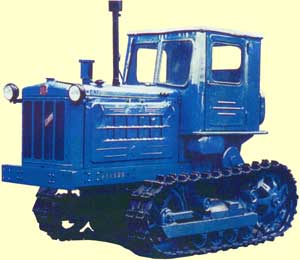  Взамен ранее выпускаемого трактора КДП-35 и на его базе в 1958 г. Липецкий завод разработал и после соответствующих испытаний внедрил в производство трактор Т-38 класса 2 т.В тракторе Т-38 все дефекты, имевшие место на тракторе КДП-35, устранены. Значительно повышена прочность ходовой части за счет введения роликовых подшипников и резино-металлическнх торцовых уплотнений в катках и направляющих колесах. Централизованная смазка катков от общего масляного резервуара в 3 - 4 раза сократила затраты времени на смазку ходовой части. На тракторе введена торсионная подвеска, улучшающая плавность хода, особенно при работе поперек рядков. За счет разворота нижних корпусов конечных передач улучшено расположение центра тяжести. Устойчивость трактора при работе с навесными орудиями повышена по сравнению с трактором КДП-35.  Тракторы Т-38 и Т-38М предназначены для предпосевной обработки почвы, для посева, междурядной обработки и уборки сахарной свеклы, а также для междурядной обработки других пропашных культур и выполнения сельскохозяйственных работ общего назначения. Тракторы Т-38 к Т-38М особенно эффективны при работе со свеклоуборочным комбайном, требующим значительных тяговых усилий, а также при возделывании технических культур в районах орошаемого земледелия, где необходимы высокие сцепные качества и хорошая проходимость. На тракторах установлена раздельно-агрегатная гидравлическая система с выносными цилиндрами и механизмом навески, что дает возможность агрегатировать трактор как с прицепными, так и с навесными сельскохозяйственными машинами и орудиями. Привод рабочих органов сельскохозяйственных машин осуществляется через вал отбора мощности. Трактор имеет широкую колею, увеличенный дорожный просвет и небольшую ширину гусениц, что улучшает его проходимость в междурядьях, а применение муфт и тормозов поворота обеспечивает необходимую маневренность. Подвеска тракторов торсионная, полужесткого типа, с балансирной связью тележек.Для увеличения срока службы ходовой части установлена гусеница с лабиринтным уплотнением и контактным зацеплением со звездочкой. Опорные катки и направляющие колеса установлены на роликовых конических подшипниках с торцовыми металлическими уплотнениями и централизованной смазкой. Для выполнения работ общего назначения к трактору прилагается вторая пара широких гусениц. В 1959 г. трактор подвергся модернизации, в результате которой мощность двигателя была повышена с 40 до 45 л.с. за счет увеличения числа оборотов коленчатого вала с 1400 до 1600 об/мин. После модернизации трактор получил марку Т-38М. Трактор Т-38М использовался в основном в свекловичном производстве. Работая в узких междурядьях посевов сахарной свеклы с широкозахватными навесными и прицепными машинами, а при уборке — с трехрядным комбайном, он обеспечивал высокую эффективность и экономичность.Начало серийного производства - с 1962 года.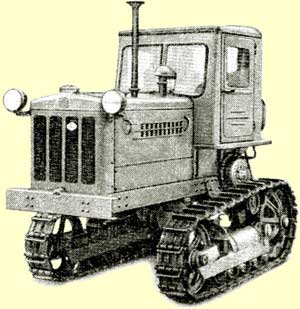 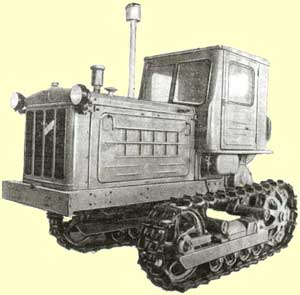 Технические характеристики 
тракторов Т-38, Т-38МТехнические характеристики 
тракторов Т-38, Т-38МТехнические характеристики 
тракторов Т-38, Т-38МТ-38Т-38МГоды выпуска1958-611961-73Общее количество выпущенных тракторов26 300103 800Мощность двигателя, л.с. (кВт)40 (29)50 (37)Эксплуатационная масса, кг41304130Число передач вперед/назад5/15/1Диапазон скоростей движения вперед, км/ч4,1-9,74,3-10,3Технические характеристики трактора Т-38Технические характеристики трактора Т-38Тип тракторауниверсальный, пропашнойТяговое усилие (на первой передаче), кг1750Вес трактора (конструктивный), кг3950Габаритные размеры, ммГабаритные размеры, мм   - длина3625   - ширина1640   - высота (по горловине радиатора)1720Колея (расстояние между серединами гусениц), мм1340Дорожный просвет, мм610Удельное давление на почву, кгс/см20,6Число передачЧисло передач   - вперед5   - назад1Диапазон скоростей, км/чДиапазон скоростей, км/ч   - вперед4,05 - 9,70   - назад3,78Марка двигателяД-40Тип двигателяДизельный, бескомпрессорный, с вихревой камерой и воспламенением от сжатияНоминальная мощность, л.с.40Максимальная мощность, л.с.45Максимальный крутящий момент, кГм16,3Емкость топливного бака, л115Пуск двигателяпусковым двигателем ПД-10М и декомпрессорТехнические характеристики трактора Т-38МТехнические характеристики трактора Т-38МТип тракторагусеничный, универсально-пропашнойНоминальное тяговое усилие, кгс2000Масса трактора конструктивная, кг3950Удельная металлоемкость, кг/л.с.79Число передачЧисло передач   - вперед5   - назад1Диапазон скоростей, км/чДиапазон скоростей, км/ч   - вперед4,32 - 10,30   - назад4,03Колея, мм1340База, мм1740Дорожный просвет, мм640Удельное давление на почву, кгс/см20,40Марка двигателяД-48ЛТип двигателя4-цилиндровый, четырехтактный с вихрекамерным смесеобразованиемНоминальная мощность при 1600 об/мин, л.с.50Запас крутящего момента, %, не менее12Удельный расход топлива двигателя, г/э. л. с. ч.200Диаметр цилиндра, мм105Ход поршня, мм130Рабочий объем цилиндров, л4,5Масса двигателя, кг660Емкость топливного бака, л115Пуск двигателяпусковым двигателем ПД-10М